Summarizing Your Data from Your Community-Based Research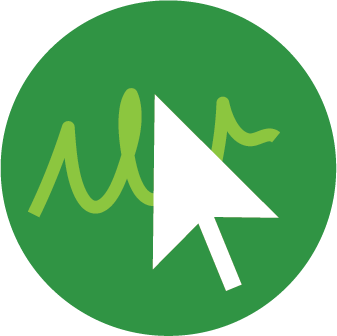 Now that you’ve done your community-based research and your research on what people already know 
about your “Should-We” question, it’s time to summarize your community-based data! 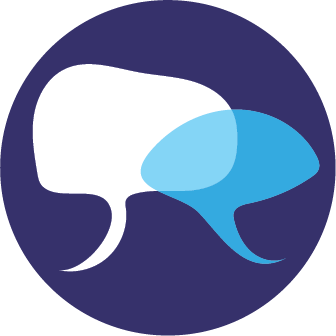 Some helpful steps to take are:Talk over the investigation question that you asked.  What Information did you get from your community-based research? What did the community member(s) help you to understand about your topic? What information did you get from your research on what people already know about your “Should We” question?Think about how to summarize your community-based data in a way that would help you explore your question. There are some data tables below to help you. Be creative with how you visualize your data! You can make a word cloud, or even draw a picture, make a timeline, or maybe even a map. There are all sorts of ways to visualize what you’ve learned from your research so far!Talk over some of the patterns you see. What is your evidence for those patterns? How do these patterns compare with what you found in your field-based research?Materials you’ll need:All of the data from your community-based investigations and research into what people already know.Some paper and markers to tables, maps, etc.The Storyline Manual in case you need help knowing where to start! Below are some prompts to guide your thinking. You can either use these or make your own!STEP 1: What was your field-based investigation question from LE7.A? Did your investigation question explore one place, across places, or across time?STEP 2: Think about how to summarize your data in a way that would help you explore your question, as we did in the example on the previous page. Below are some blank data tables and graph axes to help you get started!Some questions for your family to talk about:What patterns do you see? What evidence do you have for those patterns?What are you wondering about now?Compare across your field-based investigations and your community-based and other research and respond to the following question. Are all of the patterns telling you the same thing about what decision to make around your “Should We” question? Or, are some of your data telling you one thing and other data are telling you something else?  data source (community member or research from other sources)What are some themes or patterns that we’re seeing from this data source?